附件5深汕特别合作区环境管控单元图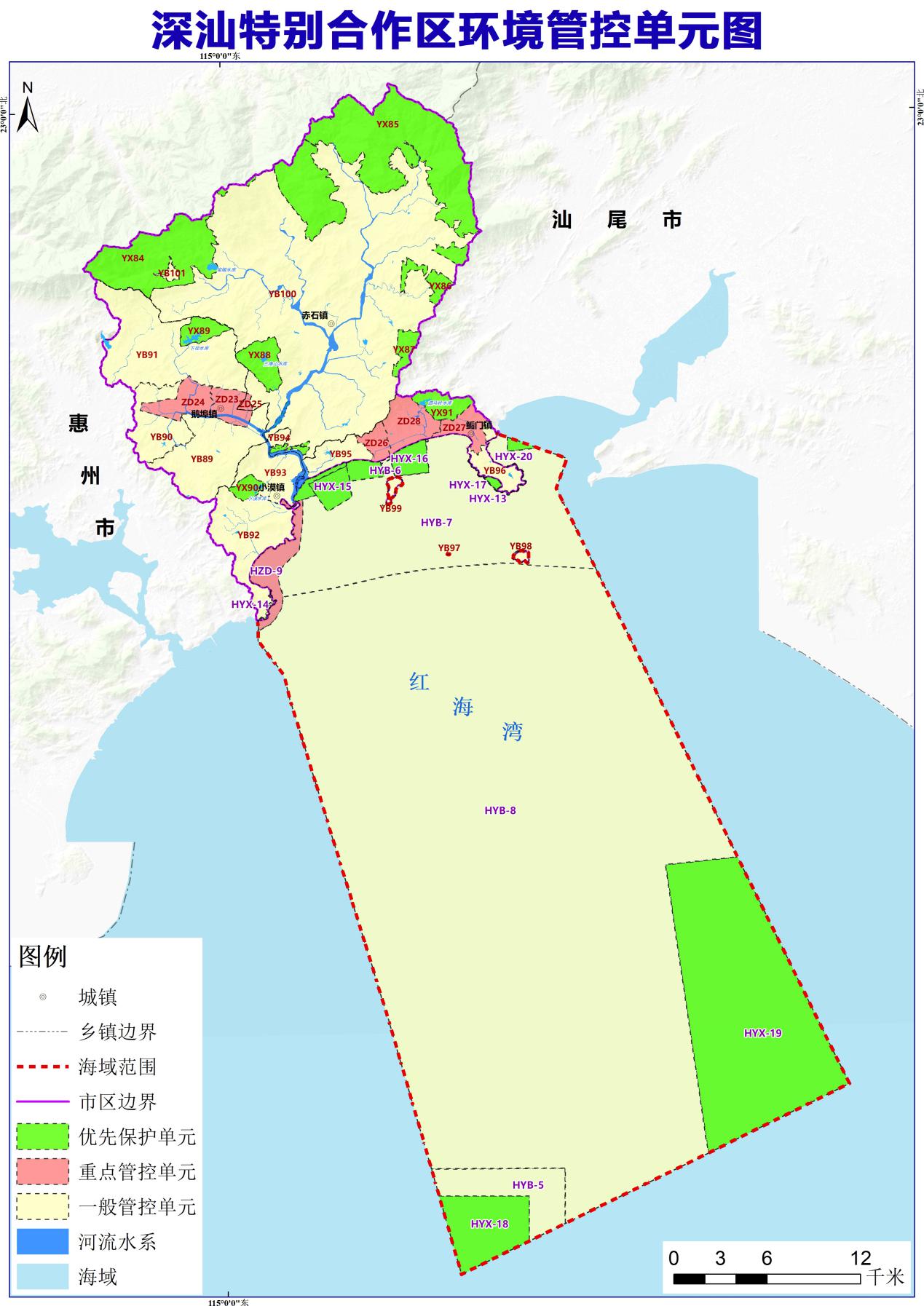 